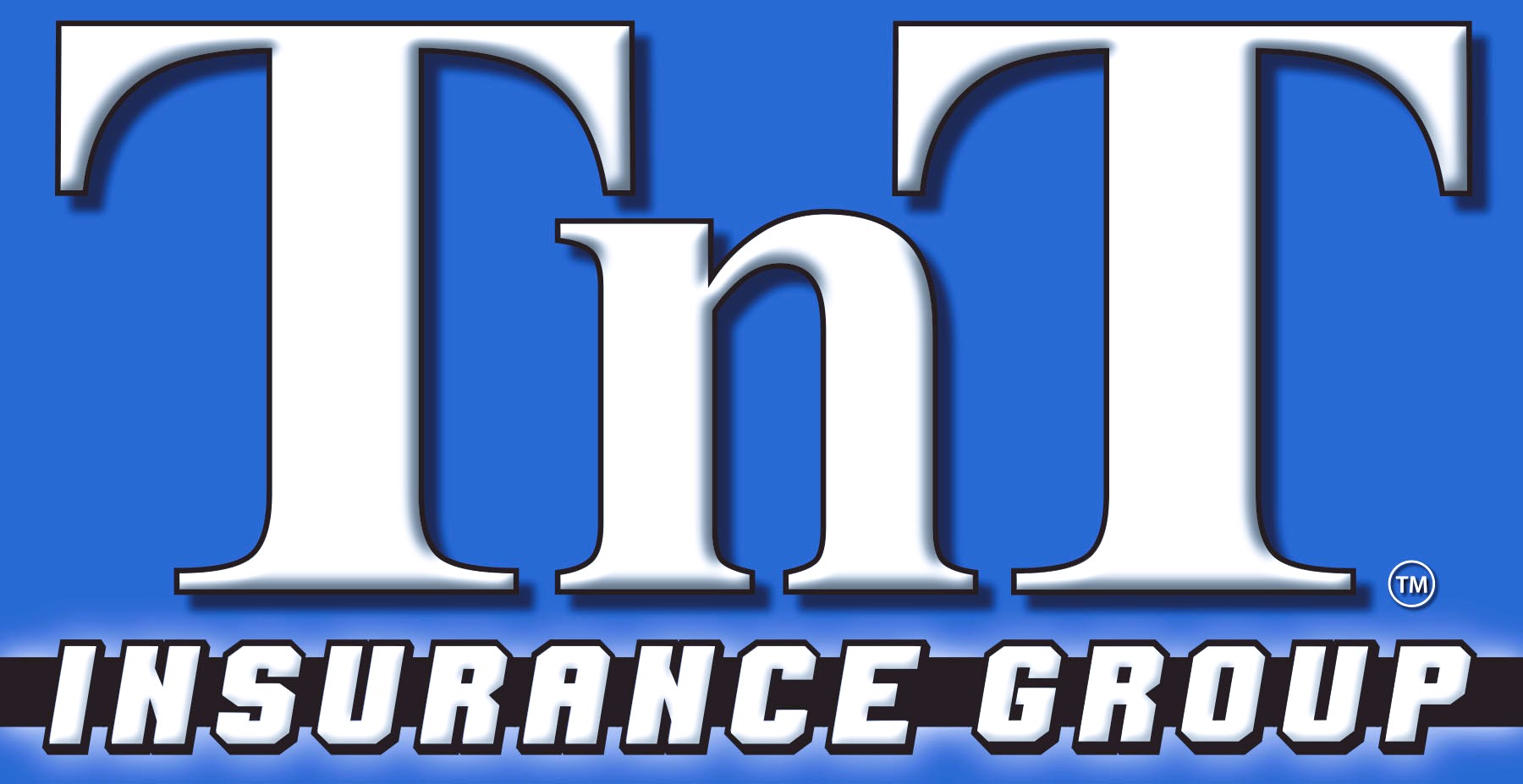 Auto Quote Info                                          TnT Insurance Group Inc.                452 W Ketchum Ave   P.O. Box 177 Ketchum, OK  74349Office:  918-782-6595		TnTInsuranceGroupLLC.comTommy Pameticky, Principal / CEOAuto Insurance Quote:First NameLast NameAddress, City, State, ZipPhone NumberE-MailDate of BirthMarital StatusOwn or Rent HomeSouse NameSpouse Date of BirthSocial Security of Each applicantDriver License Number of Each ApplicantEducation Level / Levels?Occupation / Occupations?Insurance Data:Uninsured/Under Ins?  Y/NCurrent Auto CarrierCurrent Premium andExpiration DateLiability Limits and DeductiblesClaims or violations past 5 years?Vehicle Data:Vehicle 1:  Year and coverage desired (Liab only or full)Vehicle 1:  Make and ModelVehicle 1:  Vin #Vehicle 1:  Lien holder?Vehicle 2:  Year and coverage desired (Liab only or full)Vehicle 2:  Make and ModelVehicle 2:  Vin #Vehicle 2:  Lien holder?Vehicle 3:  Year and coverage desired (Liab only or full)Vehicle 3:  Make and ModelVehicle 3:  Vin #Vehicle 3:  Lien holder? Uninsured Motorist or Med Pay?Additional Data:Boats owned?Motor cycles owned?Golf carts owned?Water toys owned?Umbrella policy?